SERVIÇO PÚBLICO FEDERAL 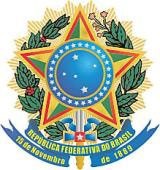 MINISTÉRIO DA EDUCAÇÃO UNIVERSIDADE FEDERAL DE UBERLÂNDIA Pró-Reitoria de Graduação Diretoria de Ensino Divisão de Formação Discente - Setor de Estágio _________________________________________________________________________________________________________ PLANO DE ATIVIDADES DE ESTÁGIO  EXTERNO - INDIVIDUAL  RELATÓRIO: FINAL(    )   SEMESTRAL (    )  Todos os campos devem ser preenchidos de forma digitada e não manuscrita. Este documento não será aceito com rasura, ilegível, desconfigurado ou adulterado. ASSINATURA DIGITAL.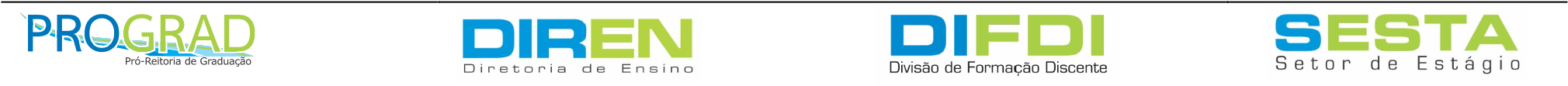 1 de 2 SERVIÇO PÚBLICO FEDERAL MINISTÉRIO DA EDUCAÇÃO UNIVERSIDADE FEDERAL DE UBERLÂNDIA Pró-Reitoria de Graduação Diretoria de Ensino Divisão de Formação Discente - Setor de Estágio _________________________________________________________________________________________________________ As partes acima identificadas celebram o presente Plano de Atividades de Estágio Externo, de acordo com a legislação e as seguintes cláusulas: CLÁUSULA PRIMEIRA – O presente Plano de Atividades de Estágio Externo é parte integrante do Termo de Compromisso de Estágio (TCE) Externo, elaborado pela Concedente do Estágio, ou de Aditivo ao TCE Externo para sua finalidade, e mantém as condições firmadas no referido TCE ou Aditivo; CLÁUSULA SEGUNDA – A assinatura deste plano, pelas partes envolvidas, confirma o acordo das atividades a serem desenvolvidas com o(a) estagiário(a) acima identificado(a); CLÁUSULA TERCEIRA – Fica eleito o Foro da Comarca de Uberlândia para dirimir qualquer questão que se originar deste Aditivo e que não possa ser resolvido amigavelmente; E, por estarem de inteiro e comum acordo com o estabelecido no presente instrumento e com a legislação vigente, as partes identificadas o assinam. 	-	,	 de 	 de 20 	__________________________________________ 	________________________________________ 	CONCEDENTE DO ESTÁGIO 	ESTAGIÁRIO(A)  ORIENTADOR DE ESTÁGIO2 de 2 1. INSTITUIÇÃO DE ENSINO1. INSTITUIÇÃO DE ENSINO1. INSTITUIÇÃO DE ENSINO1. INSTITUIÇÃO DE ENSINO1. INSTITUIÇÃO DE ENSINO1. INSTITUIÇÃO DE ENSINO1. INSTITUIÇÃO DE ENSINORazão Social: Universidade Federal de Uberlândia Universidade Federal de Uberlândia Universidade Federal de Uberlândia Universidade Federal de Uberlândia Representante: Profª Drª Kárem Cristina de Sousa Ribeiro 	Cargo: Pró-reitora de Graduação Representante: Profª Drª Kárem Cristina de Sousa Ribeiro 	Cargo: Pró-reitora de Graduação Representante: Profª Drª Kárem Cristina de Sousa Ribeiro 	Cargo: Pró-reitora de Graduação Representante: Profª Drª Kárem Cristina de Sousa Ribeiro 	Cargo: Pró-reitora de Graduação Representante: Profª Drª Kárem Cristina de Sousa Ribeiro 	Cargo: Pró-reitora de Graduação Representante: Profª Drª Kárem Cristina de Sousa Ribeiro 	Cargo: Pró-reitora de Graduação Representante: Profª Drª Kárem Cristina de Sousa Ribeiro 	Cargo: Pró-reitora de Graduação Natureza jurídica: Fundação pública criada pelo Decreto-lei nº 762 de 14 de maio de 1969, alterado pela Lei nº 6.592, de 24 de maio de 1978, inscrita no CNPJ sob o nº 25.648.387/0001-18 Natureza jurídica: Fundação pública criada pelo Decreto-lei nº 762 de 14 de maio de 1969, alterado pela Lei nº 6.592, de 24 de maio de 1978, inscrita no CNPJ sob o nº 25.648.387/0001-18 Natureza jurídica: Fundação pública criada pelo Decreto-lei nº 762 de 14 de maio de 1969, alterado pela Lei nº 6.592, de 24 de maio de 1978, inscrita no CNPJ sob o nº 25.648.387/0001-18 Natureza jurídica: Fundação pública criada pelo Decreto-lei nº 762 de 14 de maio de 1969, alterado pela Lei nº 6.592, de 24 de maio de 1978, inscrita no CNPJ sob o nº 25.648.387/0001-18 Natureza jurídica: Fundação pública criada pelo Decreto-lei nº 762 de 14 de maio de 1969, alterado pela Lei nº 6.592, de 24 de maio de 1978, inscrita no CNPJ sob o nº 25.648.387/0001-18 Natureza jurídica: Fundação pública criada pelo Decreto-lei nº 762 de 14 de maio de 1969, alterado pela Lei nº 6.592, de 24 de maio de 1978, inscrita no CNPJ sob o nº 25.648.387/0001-18 Natureza jurídica: Fundação pública criada pelo Decreto-lei nº 762 de 14 de maio de 1969, alterado pela Lei nº 6.592, de 24 de maio de 1978, inscrita no CNPJ sob o nº 25.648.387/0001-18 Endereço: Av. João Naves de Ávila, 2121 – Campus Santa Mônica, Bloco 3P-Reitoria, Sala 3P04 - Bairro Santa Mônica – CEP: 38400-902 – Uberlândia-MG Endereço: Av. João Naves de Ávila, 2121 – Campus Santa Mônica, Bloco 3P-Reitoria, Sala 3P04 - Bairro Santa Mônica – CEP: 38400-902 – Uberlândia-MG Endereço: Av. João Naves de Ávila, 2121 – Campus Santa Mônica, Bloco 3P-Reitoria, Sala 3P04 - Bairro Santa Mônica – CEP: 38400-902 – Uberlândia-MG Endereço: Av. João Naves de Ávila, 2121 – Campus Santa Mônica, Bloco 3P-Reitoria, Sala 3P04 - Bairro Santa Mônica – CEP: 38400-902 – Uberlândia-MG Endereço: Av. João Naves de Ávila, 2121 – Campus Santa Mônica, Bloco 3P-Reitoria, Sala 3P04 - Bairro Santa Mônica – CEP: 38400-902 – Uberlândia-MG Endereço: Av. João Naves de Ávila, 2121 – Campus Santa Mônica, Bloco 3P-Reitoria, Sala 3P04 - Bairro Santa Mônica – CEP: 38400-902 – Uberlândia-MG Endereço: Av. João Naves de Ávila, 2121 – Campus Santa Mônica, Bloco 3P-Reitoria, Sala 3P04 - Bairro Santa Mônica – CEP: 38400-902 – Uberlândia-MG Telefone: (34) 3291-8984 / E-mail: estagio@prograd.ufu.br / Página: http://www.prograd.ufu.br/estagio Telefone: (34) 3291-8984 / E-mail: estagio@prograd.ufu.br / Página: http://www.prograd.ufu.br/estagio Telefone: (34) 3291-8984 / E-mail: estagio@prograd.ufu.br / Página: http://www.prograd.ufu.br/estagio Telefone: (34) 3291-8984 / E-mail: estagio@prograd.ufu.br / Página: http://www.prograd.ufu.br/estagio Telefone: (34) 3291-8984 / E-mail: estagio@prograd.ufu.br / Página: http://www.prograd.ufu.br/estagio Telefone: (34) 3291-8984 / E-mail: estagio@prograd.ufu.br / Página: http://www.prograd.ufu.br/estagio Telefone: (34) 3291-8984 / E-mail: estagio@prograd.ufu.br / Página: http://www.prograd.ufu.br/estagio Legislação vigente em que se apoia este instrumento: Lei Nº 11.788/2008 - Lei Federal de EstágioResolução Nº 93/2023, do Conselho de Graduação - Normas Gerais de Estágio de Graduação da UFULei nº 13.709/2018 - Lei Geral de Proteção de Dados ou “LGPD”Instrução Normativa nº 213/2019, do Ministério da Economia - aceitação de estagiários no âmbito da Administração Pública federal •	E demais legislações pertinentesLegislação vigente em que se apoia este instrumento: Lei Nº 11.788/2008 - Lei Federal de EstágioResolução Nº 93/2023, do Conselho de Graduação - Normas Gerais de Estágio de Graduação da UFULei nº 13.709/2018 - Lei Geral de Proteção de Dados ou “LGPD”Instrução Normativa nº 213/2019, do Ministério da Economia - aceitação de estagiários no âmbito da Administração Pública federal •	E demais legislações pertinentesLegislação vigente em que se apoia este instrumento: Lei Nº 11.788/2008 - Lei Federal de EstágioResolução Nº 93/2023, do Conselho de Graduação - Normas Gerais de Estágio de Graduação da UFULei nº 13.709/2018 - Lei Geral de Proteção de Dados ou “LGPD”Instrução Normativa nº 213/2019, do Ministério da Economia - aceitação de estagiários no âmbito da Administração Pública federal •	E demais legislações pertinentesLegislação vigente em que se apoia este instrumento: Lei Nº 11.788/2008 - Lei Federal de EstágioResolução Nº 93/2023, do Conselho de Graduação - Normas Gerais de Estágio de Graduação da UFULei nº 13.709/2018 - Lei Geral de Proteção de Dados ou “LGPD”Instrução Normativa nº 213/2019, do Ministério da Economia - aceitação de estagiários no âmbito da Administração Pública federal •	E demais legislações pertinentesLegislação vigente em que se apoia este instrumento: Lei Nº 11.788/2008 - Lei Federal de EstágioResolução Nº 93/2023, do Conselho de Graduação - Normas Gerais de Estágio de Graduação da UFULei nº 13.709/2018 - Lei Geral de Proteção de Dados ou “LGPD”Instrução Normativa nº 213/2019, do Ministério da Economia - aceitação de estagiários no âmbito da Administração Pública federal •	E demais legislações pertinentesLegislação vigente em que se apoia este instrumento: Lei Nº 11.788/2008 - Lei Federal de EstágioResolução Nº 93/2023, do Conselho de Graduação - Normas Gerais de Estágio de Graduação da UFULei nº 13.709/2018 - Lei Geral de Proteção de Dados ou “LGPD”Instrução Normativa nº 213/2019, do Ministério da Economia - aceitação de estagiários no âmbito da Administração Pública federal •	E demais legislações pertinentesLegislação vigente em que se apoia este instrumento: Lei Nº 11.788/2008 - Lei Federal de EstágioResolução Nº 93/2023, do Conselho de Graduação - Normas Gerais de Estágio de Graduação da UFULei nº 13.709/2018 - Lei Geral de Proteção de Dados ou “LGPD”Instrução Normativa nº 213/2019, do Ministério da Economia - aceitação de estagiários no âmbito da Administração Pública federal •	E demais legislações pertinentes2. CONCEDENTE DO ESTÁGIO2. CONCEDENTE DO ESTÁGIO2. CONCEDENTE DO ESTÁGIO2. CONCEDENTE DO ESTÁGIORazão Social: Razão Social: Razão Social: Razão Social: CNPJ: Representante Legal: Representante Legal: Representante Legal: Representante Legal: CPF: 3. ESTAGIÁRIO(A)3. ESTAGIÁRIO(A)3. ESTAGIÁRIO(A)3. ESTAGIÁRIO(A)Nome Completo: Nome Completo: Nome Completo: Nome Completo: Matrícula nº: Matrícula nº: Matrícula nº: Matrícula nº: CPF: CPF: CPF: 4. PLANO DE ATIVIDADES DE ESTÁGIO4. PLANO DE ATIVIDADES DE ESTÁGIO4. PLANO DE ATIVIDADES DE ESTÁGIO4. PLANO DE ATIVIDADES DE ESTÁGIONome do(a) Supervisor(a): Nome do(a) Supervisor(a): Nome do(a) Supervisor(a): Nome do(a) Supervisor(a): Nome do(a) Professor(a) Orientador(a): Nome do(a) Professor(a) Orientador(a): Nome do(a) Professor(a) Orientador(a): Nome do(a) Professor(a) Orientador(a): SIAPE: SIAPE: SIAPE: Quantitativo de horas cumpridas pelo estagiário:Quantitativo de horas cumpridas pelo estagiário:Quantitativo de horas cumpridas pelo estagiário:Quantitativo de horas cumpridas pelo estagiário:Descrição das atividades a serem desenvolvidas durante o período do estágio: Descrição das atividades a serem desenvolvidas durante o período do estágio: Descrição das atividades a serem desenvolvidas durante o período do estágio: Descrição das atividades a serem desenvolvidas durante o período do estágio: 